Úkoly: Ve zkumavkách vyzkoušejte rozpustnost látek v polárním a nepolárním rozpouštědle.Vysvětlete a zapište do tabulky, jak je to s rozpustností látek        a) v polárním rozpouštědle (vodě)        b) v nepolárním rozpouštědle (benzínu) Popište, jakým způsobem rozhodneš, zda je látka polární či nepolární.Všímejte si vzhledu a vlastností látek, kdy vznikne stejnorodá směs a kdy různorodá, porovnejte hustotu látek.Teorie: Vlastnosti látek závisejí na druhu chemické vazby mezi částicemi, ze kterých se látkyskládají. Na základě znalosti chemické vazby můžeme předvídat vlastnosti látek a naopak ze zjištěných vlastností látek usuzujeme na typ vazby. Polaritu látek tedy můžeme zjistit pomocí vzájemné rozpustnosti látek. Nepolární látky se obvykle dobře rozpouštějí v nepolárních rozpouštědlech .  Polární a iontové látky  se obvykle dobře rozpouštějí v polárních rozpouštědlech. Mezi polární rozpouštědla řadíme například: ______________. Mezi nepolární rozpouštědla řadíme například: ___________ __________________.Pomůcky:  stojan na zkumavky, 8 zkumavek, 2 kádinky, popisovač, 2 špuntyChemikálie:  ________________________________________________________________________________________________________________Postup práce:Pozorování: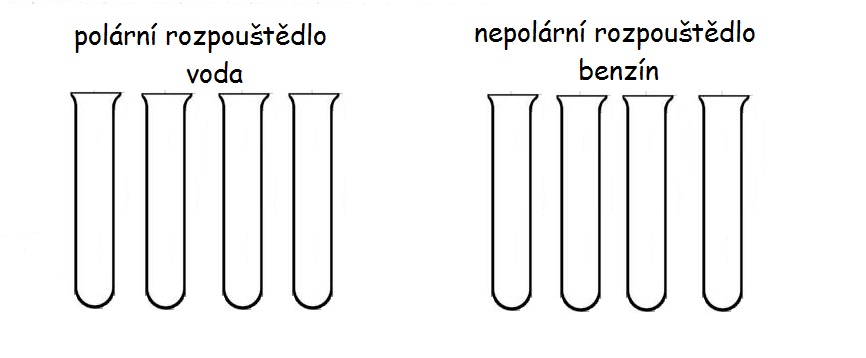 Tabulka rozpustnosti látek:Výsledky a závěr:Úkol č. 3: ________________________________________________________________________________________________________________________________________________________________________________________________________________________Polární látky: Nepolární látky: Porovnání hustoty látek a typy směsí:Laboratorní práce č.Laboratorní práce č.Laboratorní práce č.Laboratorní práce č.Laboratorní práce č.Téma:Téma:POLÁRNÍ A NEPOLÁRNÍ LÁTKYPOLÁRNÍ A NEPOLÁRNÍ LÁTKYHodnocení a podpis učitele:Vypracoval/a(jméno a příjmení):Vypracoval/a(jméno a příjmení):  Třída:Školní rok:Datum měření:Datum měření:LátkaNepolární rozpouštědloPolární rozpouštědlo